Министерство образования и науки Республики Татарстангосударственное автономное профессиональное   образовательное учреждение  «Казанский строительный колледж»ПОЛОЖЕНИЕО предметно - цикловой комиссии1. ОБЩИЕ ПОЛОЖЕНИЯ1.1.Настоящее Положение о предметно-цикловой комиссии ГАПОУ «Казанский строительный колледж» (далее – Положение) разработано на основе 	Федерального закона от 29.12.2013г. №273 – ФЗ «Об образовании в Российской Федерации», Приказа Минобрнауки РФ от 14 .06. 2013 г. № 464 «Об утверждении порядка организации и осуществления образовательной деятельности по образовательным программам среднего профессионального образования», Приказа Минобрнауки РФ от 18.04.2013г. №291 «Об утверждении Положения о практике обучающихся, осваивающих основные профессиональные образовательные программы среднего профессионального образования», Устава ГАПОУ «Казанский строительный колледж», иных локальных нормативных актов колледжа.Предметно-цикловая комиссия-объединение преподавателей нескольких родственных учебных дисциплин и профессиональных модулей. Предметно- цикловые комиссии создаются в целях методического обеспечения учебных дисциплин и профессиональных модулей Федеральных государственных образовательных стандартов среднего профессионального образования, реализуемых колледжем, оказания помощи преподавателям в обеспечении выполнения государственных требований к минимуму содержания и уровню подготовки выпускников по специальностям среднего профессионального образования, совершенствования профессионального уровня педагогических работников, внедрения новых педагогических технологий, направленных на улучшение качества подготовки специалистов со средним профессиональным образованием, их конкурентоспособности на внутреннем и международном рынках труда.2. ПЛАНИРОВАНИЕ РАБОТЫ ПЦК2.1. Планы работы предметно- цикловых комиссий составляются на учебный год не позднее 15 сентября. Разработанный план обсуждается на заседании предметно- цикловой комиссии и утверждается  директором колледжа.2.2. План работы предметно- цикловой комиссии разрабатывается, исходя из общих учебно- методических и воспитательных задач колледжа.2.3. При разработке плана необходимо учесть:-  решение педсоветов;-  предложения и пожелания преподавателей;-методическую, научно-исследовательскую и экспериментальную работу преподавателя;2.4. Подготовленный председателем комиссии проект плана целесообразно до его обсуждения на заседании комиссии раздать преподавателям-членам комиссии для ознакомления.                   3.  ОСНОВНЫЕ НАПРАВЛЕНИЯ РАБОТЫ ПЦК        3.1. Организационно-учебная работа3.1.1. Разработка (по поручению дирекции учебного заведения) проектов учебных планов по специальностям;3.1.2.  Рассмотрение, обсуждение примерных программ и разработка рабочих программ в соответствии с требованиями ФГОС СПО;3.1.3.  Обсуждение на заседаниях комиссии:-  Проекта плана работы предметной комиссии;-  Плана работы учебных кабинетов и лабораторий;-  Календарно-тематических планов преподавателей;-  Повышение квалификации и стажировка преподавателей;- Перечень экзаменационных вопросов и билетов, тем курсовых и дипломных проектов;-  Состояния учебных кабинетов и лабораторий, хода выполнения календарно- тематических планов преподавателей;-  Анализа успеваемости студентов по дисциплинам в соответствии с мониторингом качества обучения;-  Заявок по обеспечению учебными пособиями;-  Отчетов преподавателей по методической и научно-экспериментальной работе;3.1.4.  Работа по профориентации;3.1.5.  Пополнение материальной базы и составление текущих отчетов;3.1.6.  Рассмотрение вопросов воспитательной работы;3.1.7.  Утверждение тематики индивидуальных заданий студентам, находящимся на производственной практике.             3.2. Методическая, научно-исследовательская, экспериментальная работа;3.2.1. Обмен опытом работы в области методики преподавания. Обобщение передового опыта отдельных преподавателей;3.2.2. Совершенствование методики преподавания, использования наглядных пособий и технических средств, методики проведения лабораторных и практических работ, методик контроля знаний, умений и навыков студентов;3.2.3. Осуществление анализа и контроля мониторинга качества учебно-методического обеспечения дисциплин комиссии и специальности в целом;3.2.4.  Вопросы воспитания студентов в процессе учебных занятий;3.2.5.  Пути активизации познавательной деятельности студентов на уроках;3.2.6.  Обзор новейшей учебно-методической литературы;3.2.7.  Анализ организации самостоятельной работы студентов;3.2.8.  Организация взаимопосещений и контроля занятий преподавателей;3.2.9.  Планирование и обсуждение методических разработок и др.3.2.10.  Подготовка и обсуждение докладов на психолого-педагогические и учебно-методические темы;             3.3.  Работа по повышению педагогического уровня и специальной подготовки преподавателей;3.3.1.  Обсуждение хода выполнения планов повышения квалификации и стажировок; 3.3.2.  Написание докладов по проблемам методики, педагогики, психологии, качества подготовки специалистов;3.3.3.  Разработка учебных пособий, методических рекомендаций, рабочих программ и другой методической литературы;3.3.4  Участие преподавателей в работе республиканских методических объединений и информирование коллег о рассматриваемых вопросах;3.3.5.  Обсуждение по материалам прочитанного учебного пособия, прослушанной лекции;3.3.6.  Связь с соответствующими кафедрами ВУЗов, консультации и стажировка на кафедрах;3.3.7.  Создание творческих групп в комиссии для работы по отдельным проблемам.            3.4. Работа с молодыми преподавателямиРабота председателя комиссии с молодыми преподавателями ведется поэтапно:3.4.1. Ознакомление с традициями и методикой работы комиссии;3.4.2. Работа над календарным планом, индивидуальным планом повышения квалификации, планом урока, ведением учебного журнала;3.4.3. Работа над методикой урока: разбор структуры урока, выбор целей, педагогических приемов и методов;3.4.4. Первоначальное посещение урока с разрешения преподавателя;3.4.5. Составление задания преподавателю на основании анализа его урока;3.4.6. Контроль выполнения выданного задания и составление нового;3.4.7. Организация посещений молодыми преподавателями уроков (с целью изучения педагогического опыта); 3.4.8. Ознакомление преподавателя с методами проведения анализа урока, опытом других преподавателей; рекомендации молодому преподавателю по извлечению полезных для него выводов из результатов анализа уроков своих коллег;3.4.9. Приглашение преподавателя на свои уроки с целью ознакомления его с новыми элементами методики;3.4.10. Выяснение результатов усвоения преподавателем, посетившим урок, тех или иных элементов методики для применения в своей практике;3.4.11. Осуществление постоянного контроля за работой преподавателя и оказание ему помощи в решении различных вопросов;3.4.12. Руководство работой преподавателя по составлению методических докладов и разработок; 3.4.13. Осуществление постоянного контроля за работой преподавателя и оказание ему помощи в решении различных вопросов;3.4.14. Организация взаимопосещений уроков преподавателями, поступившими в один год на работу;3.4.15. Проведение открытых уроков.            3.5. Внеклассная работа со студентами3.5.1. Проведение конкурсов творческих работ студентов, олимпиад, тематических вечеров, диспутов и т.д.3.5.2  Проведение студенческих конференций по дисциплинам и технических конференций;3.5.3. Выпуск информационных листов, бюллетеней по дисциплинам, стенных газет;3.5.4. Работа по профориентации4. Подготовка и проведение заседания комиссии4.1. Руководители предметно-цикловой комиссии должны иметь следующие документы:-  ФГОС СПО, учебные планы- План работы на текущий год с конкретной тематикой заседаний, с разделом о методической, научно-исследовательской или экспериментальной работе, проводимой в текущем году каждым сотрудником комиссии или специальности;-Протоколы заседаний ПЦК.4.2. Заседание предметной (цикловой) комиссии проводятся не реже одного раза в месяц.4.3. Для того, чтобы каждое заседание проходило содержательно и  не было слишком продолжительным по времени, необходимо его заранее тщательно готовить, привлекая к этому всех членов комиссии.  В этих целях необходимо:- до заседания комиссии знакомить преподавателей (мастеров производственного обучения)  с содержанием документа, который обсуждается или утверждаются (программа, методическая разработка, тезисы или план доклада, экзаменационные вопросы и т.д.);- каждому преподавателю (мастеру производственного обучения) продумать предложения по обсуждаемому вопросу;- преподавателям (мастеру производственного обучения), выступающим в качестве докладчиков, к заседанию комиссии иметь подготовленные в письменной форме предложения, которые могут послужить основой для принятия соответствующего решения по обсуждаемому вопросу.4.4. Каждое заседание комиссии оформляется протоколом, в котором кратко записываются выступления педагогов и принимаемое решение с указанием сроков исполнения и конкретных исполнителей.Рассмотрено и принятона заседании педагогического        совета колледжаПротокол № 9 от «26 » 06. 2020г.                 УТВЕРЖДАЮ           Директор колледжа                  _____А.В.Проснев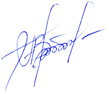 26 июня 2020г.